Hinweis: Für die ordnungsgemäße Versteuerung des erhaltenen Betrages ist d. EmpfängerIn /ArbeitnehmerIn selbst verantwortlich.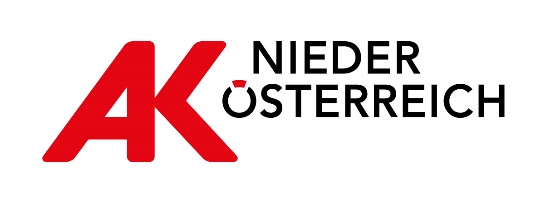 KASSA – AUSGANGSBELEG                Beleg Nr.:              Betriebsratsfonds: Betriebsratsfonds: Firma: Adresse:ZweckBetrag in EuroName EmpfängerInOrt, DatumUnterschrift EmpfängerInUnterschrift BRV*Unterschrift KV*